Series: Easter                                                    Message: Hope Realized 				  April 16, 2017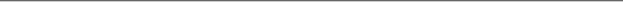 Why an empty tomb matters.Luke 24; John 20What do you do when things don’t go as planned?You are valuable to God. Exodus 33:12-13; Romans 5:8-10; 2 Corinthians 5:17-18Jesus sees you and wants to walk with you wherever the road might go. Isaiah 45:3; Luke 24:31-32; John 10:3Trust in God and the process.Proverbs 3:5-6; Romans 15:13; Ephesians 3:16-19 Q: What do I do now? A: Just take the next step.Matthew 11:28-30My Intentional Next StepWhat do I need to release today?What do I need to entrust to God and His process?What is my next step with God?1. Start a relationship with Him.2. Start spending time with Him as a friend.4.Trust Him enough to follow even when I doubt.5. Receive all that God desires to pour in me and through me.Great people just like you are at the Next Steps table in the foyer with a smile, a word of encouragement and lots of free resources to help you take you next step. We are all growing step by step!